Муниципальное казенное общеобразовательное учреждение города Новосибирска«Специальная (коррекционная) школа - интернат № 39»Сценарий общешкольного праздничного концерта«Неугасима память поколений»,посвящённый Дню Победы(для учащихся 1-12классов)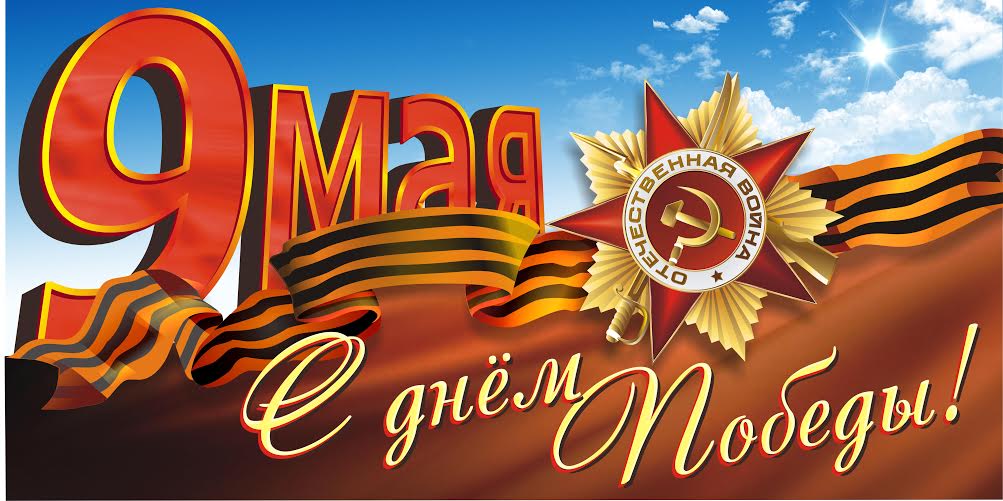                                                                                                     Исполнители:Барсукова И.В.Воспитатель Оленичева Е.А.Воспитатель                                          г. Новосибирск, 2019г.Цель:воспитание патриотизма, чувства долга, формирование у обучающихся гражданской ответственности, уважения к старшим и сохранение живой связи поколений на примерах героизма и самоотверженности народа, победившего фашизм.Задачи:Формировать у учащихся чувство уважения к традициям нашей страны, почитание старшего поколения, бережное отношение к памяти прошлого.Пробудить в детях чувство сострадания, переживания и гордости за стойкость своего народа;Научить передавать собственные чувства, развивать умения передавать  чувства других.Подготовительная работа:подбор песен военных лет, костюмы, оформление сцены, репетиции.Ход мероприятия:Перед началом концерта в зале звучат песни военных лет. Сцена празднично украшена. Звучат позывные.Социальный ролик. (видео)- Вторая Мировая война унесла свыше 50 миллионов жизней. Война без национальности и без лица. Война, которая навечно оставила глубокие рубцы в сердцах многих людей. Наш долг, как всех следующих поколений , помнить подвиг людей, сражавшихся и отдавших свои жизни за общую свободу…О той войне — ужасной самой, 
О бесконечной той войне Где смерть ходила вслед за славой, 
Где год за десять был вполне! О той — отечественной, страшной, 
Где жизнь была ценой в пустяк… Мужчины погибали наши, 
А иногда — запросто так.Потом, конечно, были войны, 
Но всех их не сравнишь с одной, Так будем памяти достойны, 
Оплаченной такой ценой!И, если говорят «Победа!», 
То никогда не забывай, Про ту войну, про кровь, про деда… 
Про самый долгожданный май!ВИКА.Клонился к вечеру закат.И в белой ночи разливалось море,И раздавался звонкий смех ребят,Не знающих не ведающих горя.Звучит вальс.
(Выходят парни и девушки. Одна пара выпускников танцует вальс, останавливаются, подходят к микрофонам):Геля:  Первое взрослое платье надела,
Первые туфли на каблуке.Юля: Ах, этот вальс танцевать так хотелось,
Бусы и ленты, рука в руке.Ваня:  Бал выпускной закружил нас с тобою…Юля:  Вот и заря в проеме окна!Кирилл:  Нет, не заря! Это зарево боя!..Вика: Это июнь — двадцать второе !
Коля:  Год сорок первый –Все:  Война!!!Юля:  Казалось, было холодно цветам,
И от росы они слегка поблёкли,Кирилл:  Зарю, что шла по травам и кустам,
Обшарили немецкие бинокли.Геля:  Цветок, в росинках весь, к цветку приник,
И пограничник протянул к ним руки…Коля: А немцы, кончив кофе пить, в тот миг
Влезали в танки, закрывали люки.Вика:  Такою все дышало тишиной,
Что вся земля еще спала, казалось!
Кто знал, что между миром и войной
Всего каких-то пять минут осталось!..(Фонограмма: «Начало войны» (самолёты, танки, взрывы и т.д., «Вставай страна огромная»)
На словах: «Пусть ярость…» юноши говорят слова):
Кирилл: Вставай на защиту Отчизны, народ!!!Ваня: Вставай на защиту – детей, матерей!!!Коля:  Пусть Гитлер проклятый башку разобьет
О наши ряды, что брони прочней!(«Священная война» 1 куплет – звучит до конца )Юля: 41-й… Он был жестоким…
Чтобы вражеский смять размах,
Шли мальчишки, зажав винтовки
В неумелых ещё руках…Кирилл:  Мы уходили, за плечами
Оставив школьные пороги
И мать, застывшую в печали
На пыльной и пустой дороге.Вика:  Качался красный горизонт,
Теплушки тесные гудели,Геля: Ребята ехали на фронт,
А вслед им матери глядели.Коля:  В глазах у нас дрожал рассвет,
Трава тонула в горьком дыме…Кирилл:  Мы погибали в цвете лет,
Навек оставшись молодыми.Песня: « До свидания, мальчики! », Булат Окуджава К микрофонам подходят воспитатели.Ваня Д: Было очень много страшных битвВ которых враг проклятый был разбит:Великое сражение под Москвой,В котором мы врагу сказали грозно: «Стой!»Стихотворение  «На фотографии в газете» Римма Казакова , читает Фоменко СашаПесня «Снегири», автор текста: Дудин М., композитор: Антонов Ю. - хор старшей группыВика: Нельзя забыть парней безусых, молоденьких девчат, среди которых были девушки-санитарки, пулемётчицы, разведчицы, снайперы, зенитчицы… На фоне музыки стихотворение Р. Рождественского «Баллада о зенитчицах».Стихотворение «Баллада о зенитчицах», Роберт Рождественский , читает Керенцева АнастасияКирилл : Вся страна – армия и народ, тыл и фронт – объединились под лозунгами: «Смерть немецким оккупантам!», «Всё для фронта, всё для победы!». Страна превратилась в единый военный лагерь. Самую большую тяжесть вынесла на своих плечах женщина – мать. Скольких сыновей и дочерей они не дождались с войны8 кл «Баллада о матери» Сл.О.Киевская (инсценировка)Вика:Трудным и долгим был путь к Победе. Под Москвой и Ленинградом, под Брестом и Сталинградом, на Кавказе и под Курском, Одессой, Севастополем и Киевом шли ожесточенные бои.
На войне люди не только воевали, на войне они продолжали жить... Они вспоминали дом, мать, пели песни, танцевали….Танец «Попури военных лет» 5 кл.Вика:  Во многих семьях до сих пор хранятся солдатские треугольники. Такие письма во время войны присылали своим родным солдаты. Они обещали вернуться с победой домой.«Стихи о почтальонке», Татьяна Черновская 3 клКоля:Конечно, вспомнить надоИ окружение врага под Сталинградом,И Курскую дугу, и Крым, и Ленинград.Был Гитлер, что напал на нас, уже не радХор  «О той Весне!», сл. и муз. Елены Плотниковой (младший хор) Кирилл.
«День Победы!» — значит,
нет фашизма,
Значит, над Россией тихий свет,
Значит, дети рождены для жизни,
Для счастливых, мирных долгих лет.Вика.(выводит 1 кл)Мир – это земля, на которой мы живем. Мир –это солнце, небо, звезды. Мир – это спокойная и счастливая жизнь. Мир – это люди! Мир – это дети!«Мир» 1 клВыступление первоклассниковЧтец 1Мир – это лучшее слово на свете.Взрослые к миру стремятся и дети.Птицы, деревья, цветы на планете.Мир – это главное слово на свете.Чтец 2 - Я рисую людей, (показывает рисунок)Чтец 3 Я рисую траву,Чтец 4 Я рисую все то,Что вокруг наяву.Чтец 5 Я рисую домаЧтец 6 Я рисую сады на луне.Чтец 7 Я рисую все то,Что увижу во сне.Чтец 8 Не хочу рисовать яРазрывы от бомб.Пусть не плачетНикто на рисунке моем.Мы в обиду Россию свою не дадим.«Да!»- цветущим садам«Нет!»- войне говорим.( под музыку 1 класс уходит, в это время выходит 2 кл)Кирилл: Сколько бы ни прошло лет, мы в долгу перед теми, кто ковал Победу. Склоним головы в память о тех, кто не дожил до великого дня  Победы .1.                 Склоним перед теми, кто падалГрудью на лающий дот.2.                 Кто из трясин новгородских к намникогда не придет.3.                 Кто на речных переправахШел, словно камень на дно.4.                 Кто на века безымянныйКанул в фашистском плену.5.                 Кто согревался дыханьемВ стужу блокадных ночей.1.                 Кто улетал вместе с дымомИз Бухенвальдских печей.2.                 Кто перехватывал с ходуКорсунь-шевченковский шлях.3.                 Кто подрывался на минахСмертью набитых полях.4.                 Кто ослепленный ракетойВдруг попадал под обстрел.5.                 Кто в умирающем танкеВместе с бронею горел.Вика: Неугасима память поколений И память тех, кого так свято чтим, Давайте, люди, встанем на мгновенье И в скорби постоим и помолчим.Минута молчания. Метроном. (Бьют часы.)Кирилл:Давно умолк войны набат, 
Цветут цветы в родном краю,
Но будет вечно жить солдат,
Что смертью храбрых пал в бою.Юля:
Он сохранил тебе и мне
И человечеству всему
Покой и счастье мирных дней.
Поклонимся, поклонимся ему!Коля:Поклон всем вамМы будем вас достойныЗащитников дошедших до концаИ мы несём портреты как иконы.Бессмертный полк! Бессмертные сердца!Вика:Бессмертный полк опять в строю
Участвует в торжественном параде
Портреты победителей несут!
Бессмертие представлено к награде! Песня «Бессмертный полк» 4 клВаня Д: 
Сегодня праздник входит в каждый дом, 
И радость к людям с ним приходит следом. 
Мы поздравляем вас с великим днём, 
С днём нашей славы! С днём Победы! (Вместе)Звучит песня Д.Тухмановой «День Победы!» Список использованных источников:https://www.youtube.com/watch?v=JM4pQA8zHo8https://www.youtube.com/watch?v=qcF1RxjSSFs&t=40shttps://infourok.ru/literaturno-muzikalnaya-kompoziciya-k-maya-neugasima-pamyat-pokoleniy-916470.html